Комітет Верховної Ради України з питань правоохоронної діяльності До розгляду законопроектуза реєстр. №4491Комітет Верховної Ради України з питань бюджету на своєму засіданні                   3 березня 2021 року (протокол №79 ) відповідно до статей 27 і 109 Бюджетного кодексу України та статті 93 Регламенту Верховної Ради України розглянув проект Закону про внесення змін до Кримінального кодексу України щодо відповідальності за підроблення медичної продукції та подібні злочини, що загрожують охороні здоров’я (реєстр. №4491 від 14.12.2020), поданий народними депутатами України Радуцьким М.Б.,  Гончаренком О.О.,  та іншими народними депутатами України. Законопроектом пропонується внести зміни та доповнення до статей 305 та 321-1 Кримінального кодексу України, надавши визначення терміну «фальсифікована медична продукція» та передбачивши посилення кримінальної відповідальності за контрабанду наркотичних засобів, психотропних речовин, їх аналогів чи прекурсорів або фальсифікованої медичної продукції та виготовлення, придбання, перевезення, пересилання, зберігання з метою збуту або збут завідомо фальсифікованої медичної продукції та виготовлення, придбання, перевезення, пересилання, зберігання з метою збуту або збут завідомо фальсифікованої медичної продукції, у вигляді штрафу у розмірі від п’яти до десяти тисяч неоподатковуваних мінімумів доходів громадян /виходячи із розміру встановленого на даний час неоподатковуваного мінімуму доходів громадян 17 грн, розмір штрафу становитиме від 85 000 до 170 000грн./.Реалізація таких положень законопроекту буде мати вплив на показники державного бюджету, оскільки виявлення зазначених правопорушень та застосування відповідних санкцій може призвести до збільшення надходжень від сплати штрафів. Про таке також зазначається у експертному висновку Міністерства фінансів України до даного законопроекту.Тому, відповідно до вимог частини першої статті 27 Бюджетного кодексу України та частини третьої статті 91 Регламенту Верховної Ради України суб’єкту права законодавчої ініціативи належало надати до законопроекту фінансово-економічне обґрунтування (включаючи відповідні розрахунки). За наслідками розгляду Комітет ухвалив рішення, що проект Закону України про внесення змін до Кримінального кодексу України щодо відповідальності за підроблення медичної продукції та подібні злочини, що загрожують охороні здоров’я (реєстр. №4491 від 14.12.2020), поданий народними депутатами України Радуцьким М.Б.,  Гончаренком О.О. та іншими є таким, що має опосередкований вплив на показники державного бюджету (може призвести до збільшення доходів залежно від виявлених правопорушень). У разі прийняття відповідного закону він може набирати чинності згідно із законодавством.Голова Комітету	                                                                         Ю.Ю. АрістовВЕРХОВНА РАДА УКРАЇНИ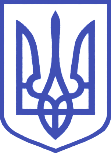 Комітет з питань бюджету01008, м.Київ-8, вул. М. Грушевського, 5, тел.: 255-40-29, 255-43-61, факс: 255-41-23